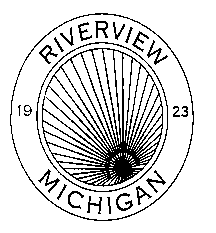 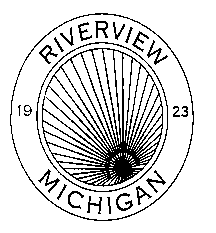 AFFIDAVIT ASSUMING VIOLATIONSDate:_________________________Property Address:____________________________________________________________________        The undersigned has been furnished with a copy of the inspection checklist for the above referenced property and hereby assumes responsibility to correct all the code violations listed on said inspection checklist for the above referenced property within six (6) months.                NOTE:  If, during a re-inspection, a safety or fire related violation is discovered, it will be added to the checklist and shall become a requirement to correct prior to final escrow refunds or issuance of a final Certificate of Compliance.  Name:________________________________________		Name:________________________________________Address:_____________________________________		Address:_____________________________________Home Phone:________________________________		Home Phone:________________________________Work/Cell:__________________________________		Cell/Work:___________________________________Email:________________________________________		Email:_________________________________________Signature:____________________________________		Signature:____________________________________Office Use Only[]  Escrow Agreement[]  Escrow Payment Rec’d[]  Copy of Driver’s License Rec’d []  Owner Occupied[]  Rental UnitAuthorized Signature: _______________________________________________________			   City of Riverview, Designated Representative 